وزارة الــتــــــعـــــلـــيــــــــــــــم الــــعــــــــــــــالي والــــبـــــــحــــــــــــــــث الــعــــــــلـــــــــــمي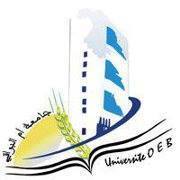 كلية الحقوق والعلوم السياسية، جامعة أم البواقـيقـسـم الـعـــلـوم الــسـيـاسـيـــة، رقــم الـهاتـــف : 032-56-31-38Site : http://www.univ-oeb.dz/fdsp/  Email : politicaldeprtoeb@gmail.com                أستاذ المادة: د. عبد الرحمان فريجة                                                                                             محاضرات مقياس: Abderrahmane.fridja@univ-oeb.dz                                                                       علم الاجتماع السياسيالفئة المستهدفة: طلبة السنة الأولى  ليسانس علوم سياسية تخصص جذع مشترك السداسي الثانيللسنة الجامعية (2023/2024)أهم الاتجاهات التقليدية-الكلاسيكية:يلخص الجدول المقابل، الفكر السياسي القديم الذي ساهم وأثر في تطور علم الاجتماع السياسي كعلم مستقل تتنوع فيه الاتجاهات النظرية لتحليل تفاعل البنى الاجتماعية والسياسية.النظرية السياسية الأخلاقية/ نظرية السيادة المطلقة/ نظرية العقد الاجتماعيالنظرية السياسية الأخلاقية/ نظرية السيادة المطلقة/ نظرية العقد الاجتماعيالنظرية السياسية الأخلاقية/ نظرية السيادة المطلقة/ نظرية العقد الاجتماعيالنظرية السياسية الأخلاقية/ نظرية السيادة المطلقة/ نظرية العقد الاجتماعيالنظريةالمفكرالمساهمةالأمثلة الحديثةالنظرية السياسية الأخلاقية	أفلاطون- تحليل طبيعة نظام الدولة (دولة المدينة) - تحليلات عن الطبقات الاجتماعية والسياسية - توزيع السلطة في المدينة الفاضلة - الفئات الاجتماعية والاقتصادية والسياسية - وظائف السلطات - البنى الجزئية للبناء الكلي - نموذج تصنيفي لأفضل أنواع الحكومات- النظم الديمقراطية - الأنظمة الأوليغاركية (حكم الأقلية) - الأنظمة البيلوتوقراطية (حكم الأثرياء) - الصراعات بين الطبقات الاجتماعية - الحركات الاجتماعية والثوراتالنظرية السياسية الأخلاقية	أرسطو- دراسة الحكم وطبيعة نظام الدولة وشروط قيامها - مفهوم الطبقات الاجتماعية - تقسيم العمل الاجتماعي والسياسي - معالجة القضايا السياسية: أنواع نظم الحكم، الفئات الاجتماعية، الطبقات - مبدأ الفصل بين السلطات، الحركات الاجتماعية والثورات، التغير الاجتماعي وحدوث الثورات	- نقاشات حول أشكال الحكم (ديمقراطية، جمهورية، ...) - دور الطبقات الاجتماعية في صنع القرار السياسي - تأثير الحركات الاجتماعية على التغيير السياسيالنظرية السياسية الأخلاقية	بولبيوس- إدارة نظام الدولة - توزع القوة السياسية بين الفئات الاجتماعية	- النقاش حول اللامركزية والسيطرة المركزية - توزيع الموارد بين مختلف المناطق والولاياتالنظرية السياسية الأخلاقية	شيشرون- السياسة كنظرية أخلاقية - دراسة السلطة السياسية - نظام الحكم السياسي المختلط	- النقاش حول الأخلاق في السياسة - دور الأحزاب السياسية في النظام المختلطالنظرية السياسية الأخلاقية	أوغسطين- ربط السياسة بالأخلاق - فكرة القانون الطبيعي (الكنيسة) - القانون الوضعي (من قبل الإنسان) - علاقة القانون الطبيعي والوضعي بنظم الحكم السياسي المدني - حجج حول النظم السياسية الوظيفية وقيام السلطة العلمانية	- النقاش حول دور الدين في السياسة - علاقة الدولة بالكنيسة - الحقوق والواجبات بين الحاكم والشعبالنظرية السياسية الأخلاقية	توما الأكويني- ضرورة خضوع الجميع للسلطة القانونية - ربط السلطة ونظام الحكم والنظام القانوني في إطار من التحليلات الأخلاقية - أنواع المقاومة الجماهيرية (الحركات الاجتماعية والتحررية) - السلطة الزمنية والروحية- النقاش حول شرعية السلطة - الحركات الاحتجاجية ضد الظلم والقمع - علاقة الدين بالسياسةالنظرية السياسية الأخلاقية	ابن خلدون- الدراسات التحليلية والمنهجية المنظمة - قضايا الملك والخلافة - نشأة الدولة وتوسعها أو انهيارها - أطوار الدولة الخمسة (العصبية وأطوار الدولة) - الدولة كظاهرة اجتماعية - الفساد السياسي والرشوة	- دراسات حول نشأة الدول وسقوطها - تحليل دور العوامل الاجتماعية في السياسة - مكافحة الفساد السياسينظرية السيادة المطلقة	نيكولا ميكيافيللي- مجموعة من المبررات السياسية التي تبرر الوسائل للوصول إلى الغايات - فصل السياسة عن الأخلاق والقيم - تحليلات حول القانون الديني والطبيعي، وأنواع الحكومات، والأمير أو الحاكم وأخلاقياته السياسية - تحليله لمصطلح القومية - أسس نظرية الصفوة السياسية	- النقاش حول أخلاقيات السياسة - دور القوة في تحقيق الأهداف السياسية - صراعات القوى بين الدول - سيطرة النخب على الحكمنظرية السيادة المطلقة	جون بودان- تصور نظري لكيفية ممارسة السياسة أو أنماط السيطرة السياسية - نظريات للتنظيم الإداري والاجتماعي للدولة وتوزيع السلطة والقوة فيها - مفهوم السيادة (أي السلطة السياسية) - نموذج لنمط سياسي يجمع بين النظم السياسية الجمهورية والشعبية - إصلاحات سياسية واجتماعية - إمكانية انتقال الدولة إلى أقلية سياسية (الصفوة) - أهمية وجود سلطة سيادة تستمد قوتها من الشعب	- النقاش حول مفهوم السيادة - علاقة الدولة بالمواطنين - دور المؤسسات في توزيع السلطة - صراعات الطبقات الاجتماعية - ديمقراطية الأغلبية وحقوق الأقلياتنظرية العقد الاجتماعيتوماس هوبز- دعوة إلى فكرة التعاقد الاجتماعي كأساس للحكم السياسي - تأييد أفكار جون بودان عن سيادة الدولة المطلقة - تصور انتقال الإنسان من الحالة الطبيعية إلى حالة الاجتماع - عدم الحاجة إلى الجماعات الوسيطة - نظام السيادة المطلقة	- النقاش حول شرعية السلطة - علاقة الدولة بالمواطنين - دور المؤسسات في توزيع السلطة - صراعات الطبقات الاجتماعيةنظرية العقد الاجتماعيجون لوك- تطوير أفكار هوبز - إنشاء دولة تحكمها أقلية من الأفراد - مؤسس النظام الملكي (المقيد) أو الملكية الدستورية	- النقاش حول الديمقراطية وحقوق الأقليات - دور الأحزاب السياسية في النظام الديمقراطي - علاقة الدولة بالمجتمع المدنينظرية العقد الاجتماعيجان جاك روسو- جعل السلطة والسيادة للشعب - سلطة الشعب المطلقة	- النقاش حول السيادة الشعبية - المشاركة السياسية للمواطنين - الاستفتاءات والمبادرات الشعبية